1. Создание системы самоуправления как воспитывающей среды школы, обеспечивающей  социализацию каждого ребенка.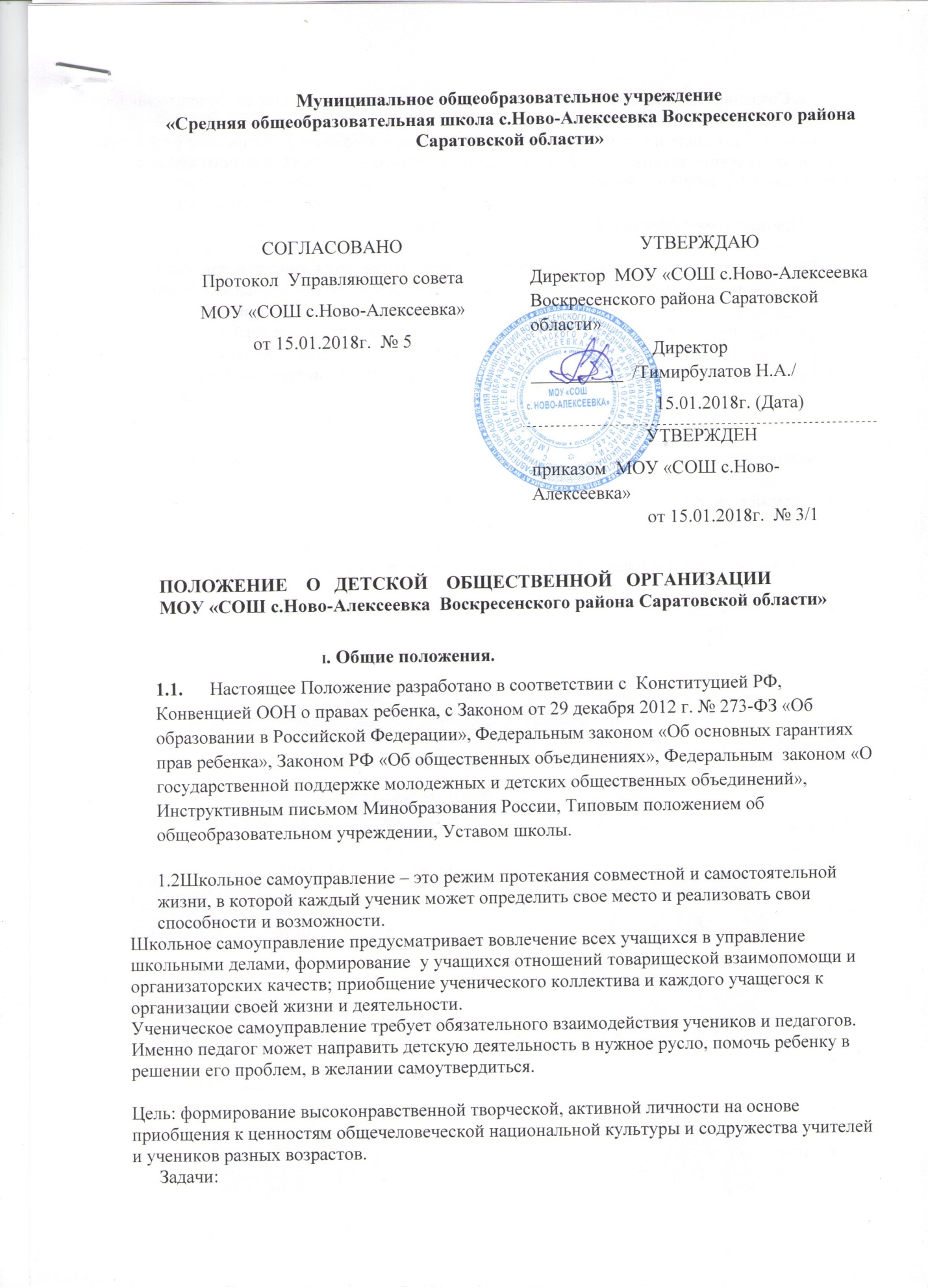 2. Организация деятельности, вовлекающей школьника в общественно-целостные отношения.3. Развитие и упрочнение детской организации как основы для межличностного общения, социальной адаптации, творческого развития каждого ученика. Принципы построения и развития самоуправления 1. Педагогическое руководство. Оно обеспечивает развитие детского самоуправления.2. Разделение полномочий органов самоуправления школы и их тесное взаимодействие.3. Широкая гласность и открытость в деятельности органов самоуправления.4. Свобода критики и обмена мнениями по любым вопросам школьной жизни.5. Систематическая сменяемость членов самоуправления.6. Гуманность к каждому отдельному человеку, приоритетность интересов учащихся.                   . Система   школьного   управленияШкольное управление имеет   2  уровня:первый уровень: классное, ученическое самоуправлениевторой  уровень: школьное самоуправление   Содержание деятельности органов самоуправленияпознавательная деятельность (предметные недели, игры,                        диспуты, взаимопомощь учащихся в учебе);трудовая (забота о порядке и чистоте в школе, организация     дежурства); спортивно-оздоровительная (соревнования, дни здоровья);художественно-эстетическая (концерты, праздники, конкурсы, встречи);шефская (помощь младшим, забота о старших);            Организация  самоуправления:1. Учит ребят умению руководить и подчиняться.2. Учит быть требовательными, объективными, самостоятельными.3. Способствует воспитанию чувства ответственности и коллективизма.4. Вырабатывает правильное отношение к критике.5. Создает условия для проявления и развития способностей каждого ученика.6. Дает возможность четко и качественно организовать работу в классе, школе. Права и обязанности ДОО «Страна детей»Членом организации может быть учащийся в возрасте от 9-17 лет и взрослые, заинтересованные в развитии ДОО: родители, педагоги, общественность села.Прием проводится добровольно и индивидуально.Все члены организации имеют равные права и должны следовать ее основным законам.Члены ДОО имеют право: защиты со стороны ДОО, участвовать в выборах органов самоуправления.Выражать свое мнение по любому вопросу, также на добровольный выход из организации.Члены ДОО обязаны:                                                                                    - действовать в соответствии с настоящими правилами Устава и заботиться о пополнении рядов организации;- уважать мнение других членов организации;Управление общественной детской организацииВысший орган управления – общее собрание членов организации, которое производится не реже 1 раз в полугодие.Собрание принимает Устав, вносит в него изменения.Между собраниями действует исполнительный совет лидеров, который формируется из представителей классов.Решения собрания и совета лидеров принимается открытым голосованием.Собрание избирает открытым голосованием Президента организации и его заместителей, а также утверждает лидеров классных  коллективов.Кворум для проведения собрания или совета должен составлять не менее 70 % представителей Совета лидеров.Связи детской общественной организациивзаимодействует с педагогическим коллективом школы;сотрудничает с родителями, общественностью села;Связь заключается в следующем: тесная связь с педколлективом – общие собрания, на которых решаются все наболевшие вопросы детей, проведение совместных кружков и.т.д.Связь с родителями – общие культурно-массовые мероприятия, вовлечение родителей в жизнь ДОО.Связь с общественностью села – материальная помощь в проведении мероприятий, общие собрания по работе с трудными детьми, организация досуга детей и.т.д.                                    Формы      организации                  Права   и    обязанностиПРЕЗИДЕНТ  ДОО – организует и руководит всю деятельность                                     организации. Корректирует общий план                                     работы. Проверяет работу всех министерств.Заместитель  Президента – помогает во всем Президенту и                                                 заменяет его по необходимости.Министр    труда – организует трудовую работу ДОО: субботники,                                помощь пожилым, благоустройство территории.Министр   экологии – планирует совместно с учителем экологии                                    предстоящую работу: посадку деревьев,                                     цветов; очистка речек и родников; руководит                                     участием  учащихся в экологических                                     конкурсах.Министр    просвещения – организует учебную работу ДОО:                                             работа со слабоуспевающими                                              учащимися, поощрение отличников,                                              организация предметных олимпиад.Министр    спорта – планирует и организует всю спортивную                                   работу школьного масштаба, устраивает                                   спортивные состязания между детскими                                   объединениями. Принимает участие в                                   судействе спортивных мероприятий.Министр     культуры – планирует и организует культурно-                                       массовую работу школьного масштаба.                                       Проводит  общие развлекательные                                        мероприятия: дискотеки, праздники,                                        совещания воспитательного характера.Министр  печати – собирает информацию о проделанной работе                                 ДОО, корректирует статьи и помещает всю                                 информацию в газетную рубрику                                «ЖИЛИ-БЫЛИ». Направления, по которым работает организация:- спортивно-оздоровительно ;-духовно-нравственное;-социальное;-общекультурное;- общеинтеллектуальное. Цели  и задачи:Найти приложение своих сил и возможностей, реализовать Детские интересы, сохраняя при этом «свое лицо».Помочь детям увидеть окружающий нас мир.Воспитывать чувство ответственности за происходящее вокруг.Прививать любовь к прекрасному и стремление жить по его законам.                                       Задачи:     Наполнить интересы детей и подростков социально значимым содержанием, основанным на опыте поколении, помочь им в освоении и использовании этого опыта, преобразуя окружающую жизнь к лучшему. Законы  ДОО:Закон   образованного   человекаЗнания – величайшая ценность! Ни дня без книги1 Невозможно разделить знания на нужные и ненужные.Закон    точностиВремя дорого, берегите его! Каждое дело должно начинаться в срок!Закон     вежливостиМальчики, юноши должны уважительно относиться к девочкам, девушкам, женщинам, а те в свою очередь помнят: скромность и вежливость – главные составляющие достоинства!Закон     гуманностиНигде и никогда не делайте больно или плохо. Доброжелательно относитесь друг к другу. Приносит радость другим – девиз каждого дня!Закон   здоровьяЗабота о здоровье – дело каждого. Для тех, кто хочет поддержать и укрепить свое здоровье – вперед в спортивные секции и на  спортплощадки. Долой табакокурение, алкоголь, токсикоманию и наркоманию! Гигиена и закаливание организма-основа здорового образа жизни. Закон сотрудничества педагогов и детейЧестное, ответственное, доброе отношение друг к другу. Доверять и уважать!Закон улыбкиУлыбка делает человека красивым. Дарите свою улыбку людям!Закон  бережливостиНе ломай, не порти ничего! Береги то, что нас окружает!Закон  «Все  сами»!Все делаем сами: управляем, поддерживаем чистоту, ремонтируем, мастерим, оформляем!                            Правила  ДОО  «Страна  детей»В дела ты добрые вложи все лучшее своей души.Не жди о других ничего, носам другим отдавай все, что можешь.Применяй свою силу только в благородных целях, будь защитником младших и слабых, поборником правого дела.Не разрушай, а оберегай и созидай.В природе будь добрым и вежливым гостем у добрых хозяев.Живи для Родины и человечества, будь другом животных и растений.Будь культурным везде!Будь дисциплинированным, не огорчай родителей, учителей и друзей плохой учебой.Укрепляй тело, душу, просветляй разум.Будь завтра лучше, чем был вчера и сегодня.  План  работы  ДОО «Страна детей»Каждое объединение (класс) работает по-своему текущему плану, включая интересы и увлечения детей.Сбор лидеров ДОО/мэры от каждого школьного         города – 1 раз в месяц, где обсуждаются все пройденные дела, намечается план на будущее. Данная встреча происходит в специально отведенном кабинете, где будет располагаться ЦЕНТР  ДОО. Назвать этот сбор «Совет друзей детства».Производить выпуск учебно-познавательной рубрики/ в районной газете «Наша жизнь», рассказывая в ней о своих интересных делах и поступках, в целом о жизни ДОО. Проводить общие мероприятия школьного масштаба.Разработать совместный план работы с детьми, склонными к правонарушениям.